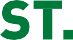 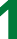 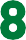 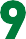 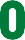 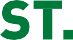 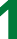 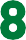 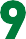 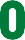 Department of ManagementG. Brint Ryan College of BusinessThe Department of Management in the UNT G. Brint Ryan College of Business seeks a faculty member at the Associate or Full Professor level, commensurate with qualifications, in the field of Entrepreneurship & Strategic Management. The successful candidate will have a well-established research record and will be expected to conduct scholarly research that leads to publication in leading academic management journals.  Position responsibilities include mentoring doctoral students, teaching doctoral, MBA, and undergraduate courses consistent with the candidate's background as well as performing service activities within the department, College of Business, and the University of North Texas. Salary will be competitive and commensurate with qualifications and experience. The University of North Texas is a Carnegie R1 national research institution located in the vibrant and rapidly expanding Dallas-Fort Worth metropolitan area and is situated in close proximity to DFW International Airport. University enrollment is over 38,000 students with more than 6,500 graduate students. The university offers 216 undergraduate and graduate majors and concentrations. The College of Business is accredited by AACSB International. Please visit our website (https://cob.unt.edu) to learn more about the Ryan College of Business and the University.  Job Qualifications: Candidates must have an earned doctorate in Management or a related field from an AACSB-accredited institution. Active faculty with well-established research programs that link to the Department's strategic initiatives in Entrepreneurship/Strategic Management would be viewed favorably. Strong candidates demonstrate clear evidence of teaching excellence at all levels -- undergraduate, masters, and doctoral. Exceptional candidates also have prior experience in obtaining funded research support.   Application Procedure:Qualified applicants are encouraged to visit https://facultyjobs.unt.edu (System ID 6002376) to get more information and/or submit an application for the position. All applications must be submitted electronically, through the UNT online system. Questions may be directed to Manjula Salimath, Search Committee member (Manjula.Salimath@unt.edu ). The University of North Texas System and its component institutions are committed to equal opportunity and comply with all applicable federal and state laws regarding nondiscrimination and affirmative action. The University of North Texas System and its component institutions do not discriminate on the basis of race, color, sex, sexual orientation, gender identity, gender expression, religion, national origin, age, disability, genetic information, or veteran status in its application and admission processes, educational programs and activities, and employment practice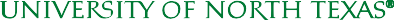 